Коммерческое предложениеМобильная зерносушилка FRATELLI PЕDROTTI BASIC 90 с наработкойГод выпуска 2018 , общий износ 10%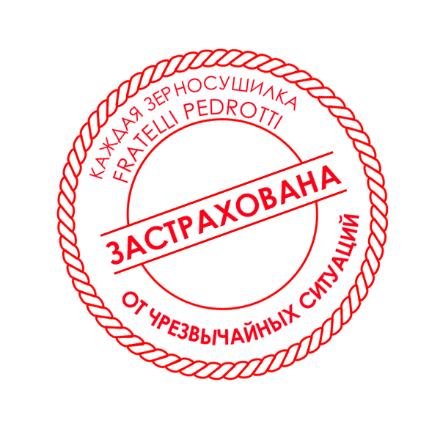 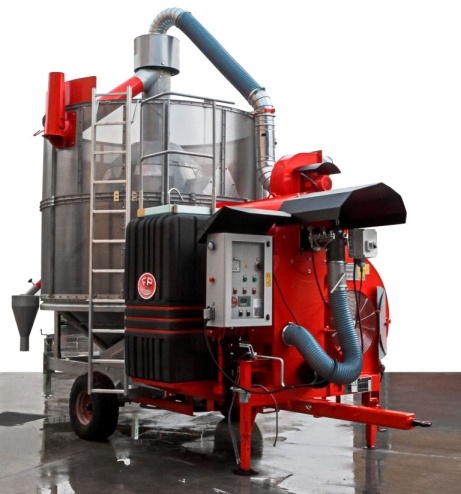 Производительность (м3/сутки) в разных режимахНадежность: срок эксплуатации свыше 30 летКачество: 5 лет заводской гарантии на все моделиМобильность: перемещение по дорогам общего пользованияПростота: не требует строительных и фундаментных работПолный цикл: загрузка, сушка, охлаждение, выгрузкаБезопасность: система безопасности и предотвращения возгоранийУниверсальность: сушка любых сельскохозяйственных культурЭкологичность: сушит семенной материалЭффективность: снятие любого % влажности за 1 циклСТАНДАРТНОЕ ОСНАЩЕНИЕШнековый загрузочный лоток с приемным бункером увеличенного размера, подающим механизмом и защитой от попадания камней в бункер сушилки.Разгрузочный желоб  для разгрузки зерносушилки в любую удобную сторону.Наружные и внутренние стенки бункера, изготовленные из нержавеющей стали Aisi 430, с перфорацией различного диаметра на выбор (без удорожания).Механические части высокой прочности, из стали Inox с гальваническим покрытием.Подшипники и опоры лучших производителей (SKF).Бак для горючего из огнеупорного взрывостойкого пластика. Система подогрева топлива. Панель управления Siemens системы touch screen (сенсорная панель) с программным обеспечением на русском языке. Независимые электрические моторы для каждой функции (на машинах с электроприводом) класса IE3 (класс энергосбережения А+). СТОИМОСТЬ МОБИЛЬНОЙ ЗЕРНОСУШИЛКЕ В СТАНДАРТНОЙ КОМПЛЕКТАЦИИДополнительные опции(стоимость при заказе с полнокомплектной машиной)КОММЕРЧЕСКИЙ БЛОКГАРАНТИЯ И СЕРВИССмотреть видео на канале Fratelli Pedrotti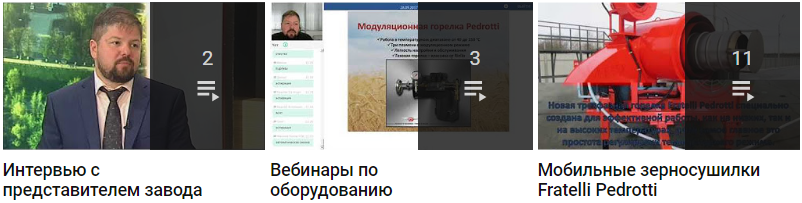 Смотреть                                               Смотреть                                             СмотретьВаши привилегии с брендом Fratelli Pedrotti!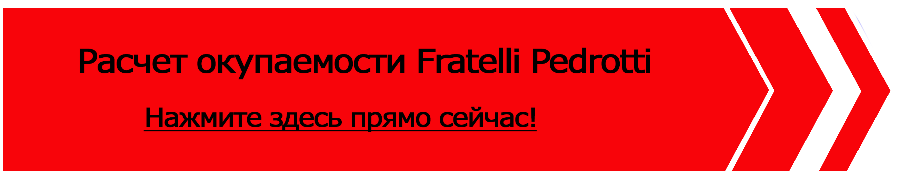 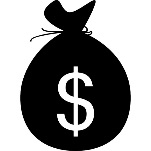 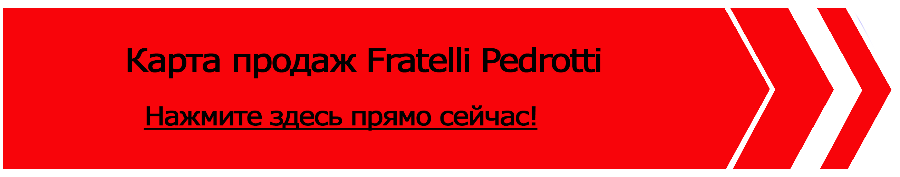 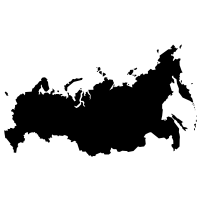 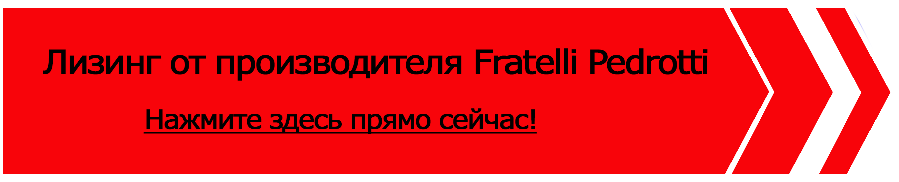 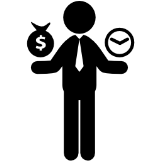 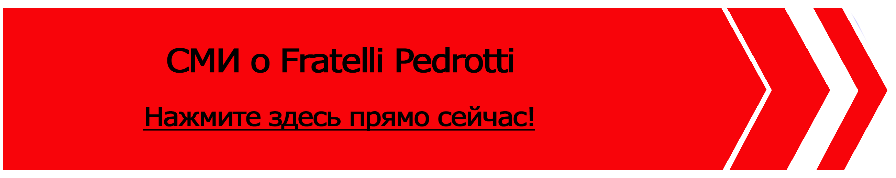 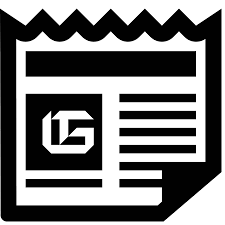 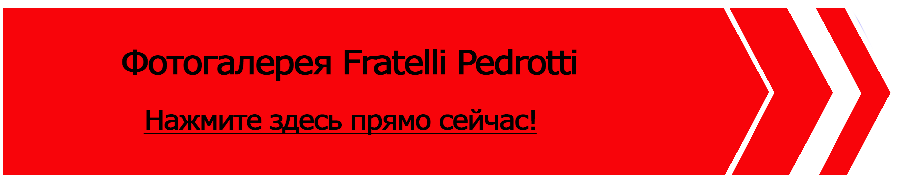 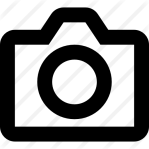 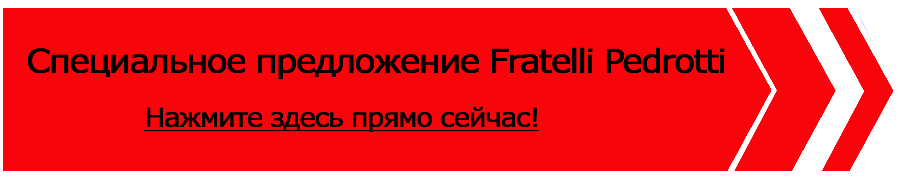 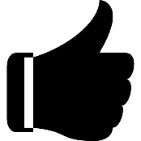 Данные/МодельBasic 90Ёмкость камеры сушки (м3)12Ёмкость камеры сушки (т)9Центральный шнек 	280 ммпропуск  т/ч  45Загрузочный шнек        125 ммпропуск т/ч  30Высота в рабочем положении, мм6140Мощность электродвигателя (кВт)30Требуемая мощность ВОМ,  (л.с.)40Расход топлива (л/т, %)0,9Время загрузки/разгрузки, мин.20/15Время сушки от 20 до 15 %, мин.120Время охлаждения, мин.45Культура сушки ПродовольственныйСеменнойКукуруза (28% - 14%)5026Пшеница (20% - 15%)6534Рапс (14% – 9%)6030Подсолнечник (12%-8%)5134Лидер отрасли 2013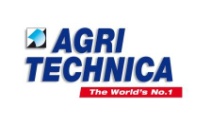 Золотая медаль 2010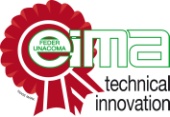 Золотая медаль 2012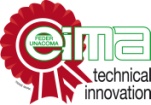 Золотая медаль 2014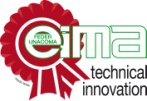 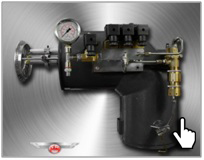 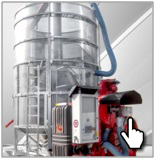 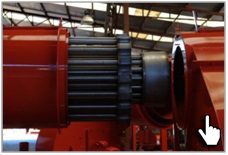 Модульная горелка Pedrotti (дизель/печное топливо)Двойная гальванизированная рамаТопочный блок из трех видов легированной стали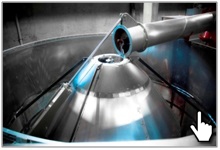 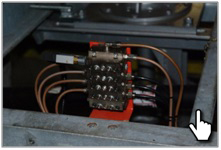 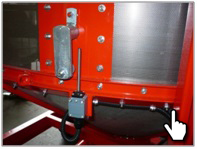 Центральный шнек из стали HardoxЦентрализованная система смазкиСистема безопасности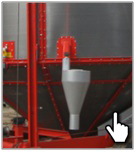 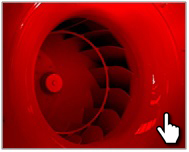 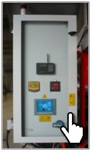 Принудительный очиститель от пыли и отходов с циклономБесшумный центробежный вентиляторИнтеллектуальная система управленияДизельная горелка , сетка Ø 1,5 мм, электропривод, система аспирации4 248 000 руб3 257 000 рубУдорожание при установке газовой горелки вместо дизельной4 290 €Гидравлическая система--Автоматическая смазка узлов2 900 €Сенсорная панель управления1 080 €Система СМС оповещения1 480 €Влагомер2 380 €Крыша ПВХ для защиты от дождя950 €Удорожание при установке сетки Ø 0,9 мм вместо сетки  Ø 1,5 мм.630 €Универсальный сепаратор Centurion SU60 1 285 000 рубСтоимость указана  с учетом монтажа, ввода в эксплуатацию и обучения персоналаУсловия оплаты: предоплата 100%Срок поставки: В наличииПоставка осуществляется со склада г.ЧелябинскГарантия на все модели 5 летГарантия на все модели 5 летГарантия на все модели 5 летГарантия на все модели 5 лет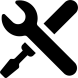 Более 250 машин находится на обслуживании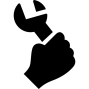 12 сервисных центров в России и Казахстане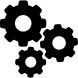 Крупнейший в Европе склад запасных частей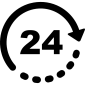 Оперативный выезд на объект в течение 24 часов